КАРАР                                                                                 ПОСТАНОВЛЕНИЕ                                                 02 октябрь 2019 йыл                            №  83                     02 октября  2019 годаО принятии имущества  сельского поселения Большешадинский сельсовет муниципального  района Мишкинский район Республики Башкортостан     В соответствии с Гражданским Кодексом Российской Федерации, Федеральным законом от 06 октября 2003 года № 131-ФЗ «Об общих принципах организации местного самоуправления в Российской Федерации», Уставом сельского поседения Большешадинский сельсовет муниципального района Мишкинсий район Республики Башкортостан, Положением о муниципальной казне сельского поселения Большешадинский сельсовет муниципального района Мишкинского района Республики Башкортостан. ПОСТАНОВЛЯЮ:    1.Поставить на баланс сельского поселения Большешадинский сельсовет Мишкинского района Республики Башкортостан недвижимое, движимое имущество, Детская - спортивная площадка указанное в приложении №1  к настоящему постановлению.    2.Передать в муниципальную казну сельского поселения Большешадинский сельсовет Мишкинского района Республики Башкортостан недвижимое, движимое имущество, Детская - спортивная площадка указанное в приложении №1 к настоящему постановлению.    3. МКУ «ЦБ сельских поселении муниципального района Мишкинский район Республики Башкортостан» Аптикаевой Р.Н. поставить на баланс сельского поселения Большешадинский сельсовет Мишкинского района Республики Башкортостан    4.Рекомендовать уполномоченному органу-Комитету по управлению муниципальной собственностью Министерства земельных и имущественных отношений  Республики Башкортостан внести указанное имущество в Реестр муниципальной казны сельского поселения Большешадинский сельсовет Мишкинского района Республики Башкортостан.    5. Контроль исполнения данного постановления оставляю за собой.Глава сельского поселения                                           Р.К.Аллаяров                                                                        Приложение №1 к постановлению главы сельского поселения Большешадинский сельсовет  муниципального района Мишкинский район Республики Башкортостан       № 83 от «02» сентября  2019       Перечень недвижимого, движимого имущества Детская - спортивная площадка сельского поселения Большешадинский сельсовет Мишкинского района Республики Башкортостан         Перечень имущества установлен на Спортивно-детской  площадке  БАШКОРТОСТАН РЕСПУБЛИКАһЫ МИШКӘ РАЙОНЫМУНИЦИПАЛЬ РАЙОНЫНЫҢОЛО ШАҘЫ АУЫЛ СОВЕТЫАУЫЛ БИЛӘМӘҺЕХАКИМИӘТЕ452345 Оло Шаҙы ауылы,Али Карнай урамы,7Тел: 2-33-40,2-33-31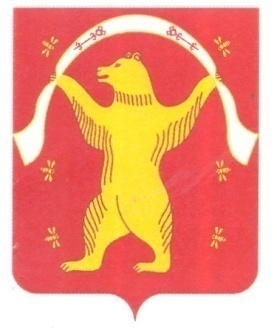 РЕСПУБЛИКА БАШКОРТОСТАН АДМИНИСТРАЦИЯСЕЛЬСКОГО ПОСЕЛЕНИЯБОЛЬШЕШАДИНСКИЙ СЕЛЬСОВЕТМУНИЦИПАЛЬНОГО РАЙОНАМИШКИНСКИЙ РАЙОН452345 д.Большие Шады,улица Али Карная,7Тел:2-33-40,2-33-31№ п/пНаименование недвижимого  имуществаАдрес, место нахождение недвижимого имуществаКол-во шт.Балансовая стоимость руб.1Детская площадка д. Большие Шады  по улице Али Карная  170 000.00Итого1,0070 000.00 № п/пНаименование Ед. измКол-воСумма1Качалка - балансир с резиновыми амортизаторами 0505шт110000.002Карусель классическая (на цепях)0601шт119000.003Качели одинарные   классические 0401шт18500.004Горка классическая 0701шт119000.005Лиана 1211  шт16000.006Песочница маленькая 0801шт16000.007Скамья парковая №1  шт11000.008Урна №1 шт1500.00Итого870 000.00